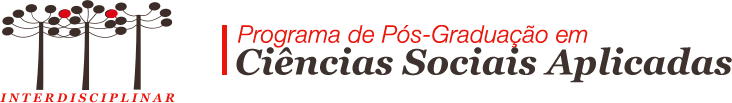 TÍTULO: SUBTÍTULOPrimeiro(a) Autor(a)E-mail:Graduando em pela Universidade Estadual de Ponta Grossa – Paraná, Brasil. Segundo(a) Autor(a)E-mail:Graduando em pela Universidade Estadual de Ponta Grossa – Paraná, Brasil.Resumo: A palavra resumo deve ser escrita em fonte Arial 10, negrito, justificado. Após a palavra resumo colocar dois pontos e iniciar o corpo do resumo. Este deve ter no máximo 250 palavras. No corpo do resumo a formatação deve ser fonte Arial 10, espaço simples, parágrafo justificado e sem negrito.Palavras-chave: No mínimo três e no máximo cinco palavras, separadas por vírgula e com ponto final após a última, fonte Arial 10, normal, justificado, espaço simples. Indicar pelo menos um termo da linha de pesquisa ou referencial teórico e dar preferência a termos diversos dos utilizados no título.IntroduçãoApós a palavra introdução deixar uma linha em branco e iniciar o corpo do texto. Nele, a formatação deve ser fonte Arial 12, espaço simples e parágrafo justificado. Todos os parágrafos deverão conter recuo em 1,5 cm na sua primeira linha.Em linhas gerais, a introdução deve focar o tema e propósito do trabalho, abrangendo o tipo de pesquisa, a delimitação e/ou o aporte/marco teórico, o problema que eventualmente venha e ser discutido no trabalho e suas possíveis soluções e a relevância social do trabalho.Descrever a metodologia empregada no artigo científico, inclusive com indicação do método e dos instrumentos de coleta de dados.Resultados e DiscussãoApós a expressão “Resultados e Discussão”, deixar uma linha em branco e iniciar o corpo do texto. Aqui a formatação deve ser fonte Arial 12, espaço simples e parágrafo justificado. Todos os parágrafos deverão conter recuo em 1,5 cm na sua primeira linha. Figuras, tabelas e fotos devem aparecer conforme forem sendo citadas no texto. É o próprio desenvolvimento do conteúdo do trabalho. Na área de ciências sociais aplicadas, geralmente este tópico é substituído pela revisão bibliográfica.Esse item pode ser dividido em seções teóricas do artigo submetido. Nesse caso, não é necessário nominar o item como “Resultados e discussão”, bastando trazer os títulos de cada um dos tópicos teóricos apresentados.ConclusãoApós a palavra “conclusão” deixe uma linha em branco e inicie o corpo do texto. Aqui a formatação deve ser fonte Arial 12, espaço simples e parágrafo justificado. Todos os parágrafos deverão conter recuo em 1,5 cm na sua primeira linha. Seja claro e breve nas considerações finais/conclusões. Ela deve informar a confirmação ou não da hipótese (resposta) aventada para o problema, deve fazer um destaque para as principais constatações a que se chegou com a pesquisa e a necessidade ou não de prosseguimento da investigação, indicando se se trata de dados parciais ou finais da mesma.ReferênciasVerificar o Manual de Normalização da Universidade Estadual de Ponta Grossa: https://deinfo.uepg.br/~tcc/doc/Manual_ABNT_UEPG_2019.pdf) – Exemplos: CUNHA, J. P. P.; CUNHA, R.E. Sistema Único de Saúde - SUS: princípios. In:CAMPOS, F.E., OLIVEIRA JÚNIOR, M., TONON, L.M. Cadernos de saúde: planejamento e gestão em saúde. Belo Horiozonte: COOPMED, 1998. p. 11-26.  DEUSDARÁ, Bruno; ROCHA, Décio. Análise de conteúdo e análise de discurso: aproximações e afastamentos na (re) construção de uma trajetória. Revista Alea, Rio de Janeiro, v. 7, n. 2, p. 305-322, dez. 2005.DI GIOVANNI, G. Sistemas de proteção social: uma introdução conceitual. In: Reforma do Estado e Políticas de Emprego no Brasil. Campinas: Unicamp, 1998.DI PIETRO, Maria Sylvia Zanella. Parcerias na Administração Pública. 4.ed. São Paulo: Atlas, 2002.DINIZ, Débora. O que é deficiência. São Paulo: Editora Brasiliense, 2007.